   Smer: Trgovac   III godina   PITANJA: Funkcija pravaPravna norma i pravni poredakPojam i karakteristike ustavaOblici i vrste ustavaRazvoj ustavnosti u svetuVladavina pravaUstavnost i zakonitost(pojam, značaj i uslovi za ostvarivanje)Oblici kršenja ustavnosti i zakonitostiUstavni sudoviPojam i vrste suverenostiKoredni demokratije i razvoj kroz istorijuRazvoj demokratije u građanskom društvuKoje su odlike antičke demokratijeVrste demokratskih političkih režimaUslovi za razvoj demokratskih odnosaPojam demokratijeOblici neposredne demokratijeNarodna inicijativaŠta je politički pluralizamObjasni pojam: legitimitetObjasni suštinu i značaj izbornog sistemaŠta je suština parlamentarizmaKoje su najvažnije funkcije parlamentaVelika Povelja o slobodama (suština i značaj)Odredi razliku između pojma čovek i građaninMeđunarodna zajednica i ljudska pravaVrste sloboda i prava čoveka i građaninaPolitičke slobode i pravaEkonomsko socijalna pravaOsnovne dužnosti i obaveze čoveka i građaninaRazvoj ustavnosti u srbijiPojam i vrste autonomijeLokalna samouprava (pojam, oblici i funkcije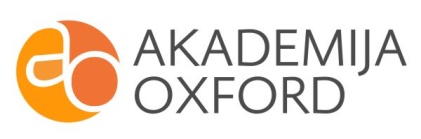 